Krajská nemocnice T. Bati, a. s.sídlo: Havlíčkovo nábřeží 600, 762 75 Zlín IČ: 27661989, DIČ: CZ27661989bankovní spojení: ČSOB, pobočka Jeremenkova 42, 772 00 Olomouc, č. ú. 151203067/0300zapsána v obchodním rejstříku u Krajského soudu v Brně oddíl B., vložka 4437zastoupená MUDr. Radomírem Maráčkem, předsedou představenstvaa Mgr. Lucií Štěpánkovou MBA , členkou představenstvakontaktní osoba ve věcech plnění této smlouvy: xxxxxxxxxxxxxxxxxxxxxxxxxxxxxxxxxxxxx(dále jen „kupující")aREPO-RECK spol. s r.o.sídlo: Jablůnka 239, 756 23 Jablůnka IČO: 47678089, DIČ: CZ47678089bankovní spojení: Komerční banka, a.s., č.ú. 43-1119870227/0100 zapsána v obchodním rejstříku u KOS v Ostravě, oddíl C, vložka 4190 zastoupená: Lukášem Hajným, jednatelem společnosti kontaktní osoba ve věcech plnění této smlouvy: xxxxxxxxxxxxxxxxxxxxxxxxxxxxx (dále jen „prodávající")I.Předmět koupěPředmětem této kupní smlouvy je dodávka pohybového trenažéru k lůžku MOTOmed letto2 N/R, který je ve výlučném vlastnictví prodávajícího (dále jen „předmět koupě").Prodávající a kupující se dohodli, že touto smlouvou prodávající prodává předmět koupě kupujícímu a ten ho přijímá do svého výlučného vlastnictví.Prodávající v souvislosti s dodáním předmětu koupě poskytl kupujícímu kopii prohlášení o shodě a návod kjeho užívání v českém jazyce v tištěné i digitální podobě (CD), dokumentaci dle zákona o zdravotnických prostředcích, případně doklady dle dalších právních předpisů potřebné pro jeho provoz.Prodávající prohlašuje, že předmět koupě nemá žádné faktické ani právní vady a jeho kvalitativní a technické vlastnosti odpovídají příslušným právním předpisům a technickým normám. Prodávající dále prohlašuje, že předmět koupě je nový, nerepasovaný, nepoškozený, plné funkční, v nejvyšší jakosti poskytované výrobcem a spolu se všemi právy nutnými kjeho řádnému a nerušenému nakládání a užívání kupujícím.II.Kupní cenaProdávající a kupující se dohodli na kupní ceně ve výši 235.170,- Kč, DPH 21% ve výši 49.385,70 Kč, tj. celkem včetně DPH ve výši 284.556,- Kč.Kupní cenou se rozumí cena předmětu koupě včetně obalu, jeho dopravy do místa dodání, cla, instalace, uvedení do provozu, likvidace obalů, zaškolení personálu kupujícího v jeho užívání, a poskytnutí návodu k užívání v českém jazyce v tištěné a digitální podobě (CD) a obsahuje i veškeré další náklady a výdaje prodávajícího spojené s realizací této kupní smlouvy. Kupní cena je sjednána jako závazná a nejvýše přípustná.Prodávající prohlašuje, že předmět koupě je ve stavu způsobilém k řádnému užívání.III.Dodací podmínkyMístem dodání předmětu koupě je sídlo kupujícího, oddělení ARIM - DIOP v době od 8.00 do 15.00 v pracovní dny.O dodání předmětu koupě bude oprávněnými osobami smluvních stran sepsán předávací (instalační) protokol.Za prodávajícího předmět koupě předá a nainstaluje technik, který je oprávněn podepsat předávací (instalační) protokol.Prodávající se zavazuje předmět koupě dodat, včetně jeho instalace, kupujícímu do 5 týdnů od podpisu této smlouvy oběma smluvními stranami. O dodání předmětu koupě je povinen prodávající informovat kupujícího v přiměřeném časovém předstihu.Za kupujícího předmět koupě převezme xxxxxxxxxxxxxxxxxxxxxxxxxxxxxxxxxxxxxxxxxxxxxxxxxxxxxxxxProdávající je povinen sdělit kupujícímu, které vybavení je nutné pro instalaci mít připravené v místě dodání zařízení a jaký způsob součinnosti od kupujícího očekává k úspěšné instalaci zařízení a instruktáži příslušných osob.Dodávka se považuje podle této smlouvy za splněnou, pokud:zařízení bylo řádně předáno včetně příslušné dokumentace,zařízení bylo nainstalováno, uvedeno do provozu, provedena vstupní validace,byla provedena instruktáž obsluhy, tj. techniků kupujícího a obsluhujícího personálu, dle zákona o zdravotnických prostředcích,zařízení bylo řádně předáno a převzato.Vlastnické právo k předmětu koupě přechází na kupujícího podpisem předávacího (instalačního) protokolu. S přechodem vlastnického práva přechází současně na kupujícího i nebezpečí škody na předmětu koupě.Dodávka předmětu koupě nesmí být podmíněna budoucím odběrem spotřebního materiálu nebo jiných výrobků, pokud tyto materiály či výrobky nejsou předmětem plnění. Z dodávky předmětu koupě nesmí vyplývat povinnost kupujícího odebírat v budoucnu výlučně určený spotřební materiál nebo výrobky kromě případů, kdy odběr konkrétního spotřebního materiálu nebo výrobků je předepsán výrobcem (tuto skutečnost musí dodavatel prokázat).IV.Platební podmínkyKupující se zavazuje zaplatit kupní cenu na účet prodávajícího uvedený v záhlaví této smlouvy do 30 kalendářních dnů ode dne doručení faktury kupujícímu.Prodávající se zavazuje, že jím vystavená faktura bude obsahovat náležitosti řádného daňového dokladu dle platné právní úpravy. V případě, že faktura nebude mít odpovídající náležitosti, je kupující oprávněn zaslat ji ve lhůtě splatnosti zpět prodávajícímu k doplnění, aniž se tak dostane do prodlení se splatností. Důvody vrácení sdělí kupující prodávajícímu písemně zároveň s vráceným daňovým dokladem. V závislosti na povaze závady je prodávající povinen fakturu včetně jejích případných příloh opravit nebo vyhotovit novou. Lhůta splatnosti počíná běžet znovu od opětovného doručení náležitě doplněných či opravených daňových dokladů.Za prodlení s úhradou faktury je prodávající oprávněn vyúčtovat kupujícímu úrok z prodlení ve výši stanovené dle občanského zákoníku. Za prodlení s úhradou faktury není prodávající oprávněn kromě úroku z prodlení dle předchozí věty uplatňovat vůči kupujícímu jakoukoliv pokutu nebo jinou sankci. Prodlení s úhradou faktur rovněž nebude považováno za podstatné porušení smlouvy.V.Záruka, záruční a pozáruční servisProdávající poskytuje záruku za jakost předmětu koupě v délce 24 měsíců s tím, že práva z odpovědnosti za vady výslovně neupravená tímto článkem a záručními podmínkami se řídí příslušnými ustanoveními občanského zákoníku.Prodávající zajišťuje záruční i pozáruční servis na základě Podmínek záručního a pozáručního servisu (příloha č. 2), které jsou nedílnou součástí této smlouvy.Během záruční doby prodávající hradí periodické prohlídky a technické kontroly plynoucí ze zákona nebo doporučení výrobce (opravy nezaviněné uživatelem), KEZ (kontrole elektrického zařízení) vč. nákladů na dopravu a SW upgrady.Záruční servis bude prodávající provádět bezplatně. Po dobu záruční doby provede prodávající nebo na vlastni náklad zajistí provedení pravidelných technických prohlídek nařízených výrobcem dle zákona o zdravotnických prostředcích, nebo pravidelné revize/prohlídky/validace (pokud jsou pro správnou funkci zařízení výrobcem či servisní organizací nařízeny nebo doporučeny, včetně měněných náhradních dílů), vše včetně vystavení protokolu a případný update softwaru, to vše po dobu záruky bez povinnosti kupujícího platit prodávajícímu nad rámec sjednané kupní ceny, a to v předepsaném intervalu od provedení poslední předcházející pravidelné preventivní prohlídky/validace/revize. Prodávající prokazatelně písemně vyvolá jednání o termínu provedení prohlídky/validace/revize minimálně jeden měsíc před uplynutím termínu platnosti stávající prohlídky/validace/revize. Termín bude stanoven na základě vzájemné dohody ve lhůtě uvedené v tomto bodu výše. Vady musí kupující uplatnit u prodávajícího bez zbytečného odkladu poté, co se o nich dozví.Kupující má právo na úhradu nutných nákladů, které mu vznikly v souvislosti s uplatněním práv z vad.Za záruční vady nebudou považovány ty vady, které byly způsobeny nesprávnou obsluhou nebo údržbou zařízení nebo úmyslným poškozením zařízení kupujícím nebo nepovolanou osobou, případně jakýmikoli jinými zásahy, jednáními nebo skutečnostmi nastalými na straně kupujícího. Odstranění takto zjištěných vad bude provedeno za úplatu.Je-li vadné plnění podstatným porušením této smlouvy, má kupující právo na odstranění vady dodáním nového zařízení bez vady nebo dodáním chybějícího zařízení, na odstranění vady opravou zařízení, na přiměřenou slevu nebo na odstoupení od této smlouvy.Práva kupujícího z vadného plnění tím nejsou dotčena a řídí se dle ust. § 2099 občanského zákoníku.Pozáruční servis bude prodávající provádět jen v případě potřeby kupujícího a na jeho výzvu a účtovány budou jen jednotlivé servisní práce a dodávky dle ceníku sjednaného v Příloze č. 2 smlouvy. Maximální doba opravy a případné sankce budou při každé větší opravě dohodnuty zvlášť při převzetí předmětu koupě do opravy.VI.Zvláštní ustanovení o DPHProdávající je povinen sdělit kupujícímu skutečnosti, které zakládají jeho povinnost ručení za neodvedenou daň z přidané hodnoty za zdanitelná plnění uskutečněná podle této smlouvy (viz § 109 zákona č. 235/2004 Sb., o dani z přidané hodnoty, v platném znění). Informace musí poskytnout písemně nejpozději do 10 dnů od vzniku uvedených skutečností.V případě, že skutečnosti definované § 109 zákona č. 235/2004 Sb., o dani z přidané hodnoty, v platném znění, nastanou, je kupující oprávněn zajistit předmětnou daň z přidané hodnoty podle § 109 a zákona č. 235/2004 Sb., o dani z přidané hodnoty, v platném znění. Kupující je oprávněn uvedený postup uplatnit zejména v případech, že:na prodávajícího zdanitelného plnění bude vyhlášeno insolvenční řízení,prodávající nebude schopen na požádání kupujícího předložit prohlášení o bezdlužnosti vůči správci daně,prodávající sdělí podle odst. 1 tohoto článku smlouvy skutečnosti rozhodné pro vznik povinnosti ručení ze strany kupujícího.V případě, že prodávající poruší povinnost uloženou v odst. 1 a 2 tohoto článku smlouvy je kupující oprávněn vůči němu uplatnit náhradu za veškeré škody, které mu tím vzniknou.Kupující je povinen ve lhůtě 15 dnů sdělit prodávajícímu, že v souladu s předchozími odstavci uplatnil zajištění daně. Tímto oznámením se má za to, že kupující splnil vůči prodávajícímu svůj závazek ve výši uplatněné daně z přidané hodnoty, plynoucí z jednotlivých daňových dokladů.VII.Odstoupení od smlouvyKterákoliv smluvní strana může od této smlouvy odstoupit, pokud zjistí podstatné porušení této smlouvy druhou smluvní stranou.Pro účely této smlouvy se za podstatné porušení smluvních povinností považuje takové porušení, u kterého smluvní strana porušující smlouvu měla nebo mohla předpokládat, že při takovémto porušenísmlouvy, s přihlédnutím ke všem okolnostem, by druhá smluvní strana neměla zájem smlouvu uzavřít, tj.;prodlení prodávajícího s dodáním předmětu plnění dle této smlouvy delším než 60 kalendářních dnů;zařízení nebude možné kupujícím během záruční doby užívat po dobu delší 60 kalendářních dnů;jestliže prodávající ujistil kupujícího, že zařízení má určité vlastnosti, zejména vlastnosti kupujícím výslovně vymíněné, anebo že nemá žádné vady, a toto ujištění se následně ukáže nepravdivým;nemožnost odstranění vady dodaného zařízení; nebov případě, že se kterékoliv prohlášení prodávajícího uvedené v této smlouvě ukáže jako nepravdivé,Odstoupení od této kupní smlouvy musí mít písemnou formu, musí v něm být přesně popsán důvod odstoupení, podpis odstupující smluvní strany, jinak je odstoupení od této kupní smlouvy neplatné. Tato smlouva zaniká ke dni doručení oznámení odstupující smluvní strany o odstoupení druhé smluvní straně.Odstoupení od této smlouvy se nedotýká práva na náhradu škody vzniklého z porušení smluvní povinnosti, práva na zaplacení smluvní pokuty a úroku z prodlení, ani ujednání o způsobu řešení sporů a volbě práva.Vlil.Odpovědnost za škoduProdávající je povinen nahradit kupujícímu v plné výši újmu, která kupujícímu vznikla vadným plněním nebo jako důsledek porušení povinností a závazků prodávajícího dle této smlouvy.Prodávající uhradí kupujícímu náklady vzniklé při uplatňování práv z odpovědnosti za vady.Nebezpečí škody na předmětu plnění přechází na kupujícího předáním a převzetím předmětu plnění kupujícímu.IX.SankcePro případ prodlení prodávajícího s termínem plnění uvedeným v článku III. této smlouvy, se prodávající zavazuje uhradit kupujícímu smluvní pokutu ve výši 0,5 % z kupní ceny včetně DPH uvedené v čl. II této smlouvy, a to za každý i započatý den prodlení.Uplatněním práv z vad či uplatněním smluvních pokut není dotčeno právo na náhradu újmy v plné výši. Smluvní pokutuje kupující oprávněn započíst oproti pohledávce prodávajícího.Pro výpočet smluvní pokuty určené procentem je rozhodná celková kupní cena včetně DPH.Smluvní pokuta je splatná do 30 dnů ode dne doručení výzvy k jejímu zaplacení. Dnem splatnosti se rozumí den připsání příslušné částky na účet kupujícího.X.Závěrečná ustanoveníPro případ, že se na uzavřenou smlouvu vztahuje povinnost uveřejnění prostřednictvím registru smluv dle zákona č. 340/2015 Sb., o zvláštních podmínkách účinnosti některých smluv, uveřejňování těchto smluv a o registru smluv (zákon o registru smluv), platí, že obě smluvní strany s tímto uveřejněním souhlasí a sjednávají, že správci registru smluv zašle tuto smlouvu k uveřejnění prostřednictvím registru smluv kupující.Smlouva nabývá platnosti ke dni podpisu poslední smluvní strany a účinnosti k datu zveřejnění smlouvy v registru smluv dle zákona č. 340/2015 Sb., o registru smluv, podléhá-li smlouva uveřejnění v registru smluv. Strany tímto sjednávají, že jejich vzájemná práva a povinnosti se touto smlouvou řídí již od data, kdy bude Smlouva podepsána poslední smluvní stranou. Je-li však předmětem smlouvy zdravotnický prostředek nabývá smlouva účinnosti nezávisle na svém uveřejnění v registru smluv.Tato smlouva je uzavřena podle práva České republiky. Ve věcech výslovně neupravených touto smlouvou se smluvní vztah řídí zákonem č. 89/2012 Sb., občanský zákoník, v účinném znění. Případné spory mezi smluvními stranami, které nebudou vyřešeny vzájemným jednáním, budou projednány věcně a místně příslušnými soudy České republiky.Smluvní strany na sebe přebírají nebezpečí změny okolností v souvislosti s právy a povinnostmi smluvních stran vzniklými na základě této smlouvy. Smluvní strany vylučují uplatnění ustanovení § 1765 odst. 1 a § 1766 občanského zákoníku na svůj smluvní vztah založený touto smlouvouNevymahatelnost nebo neplatnost kteréhokoli ustanovení této smlouvy neovlivní vymahatelnost nebo platnost této smlouvy jako celku, vyjma těch případů, kdy takové nevymahatelné nebo neplatné ustanovení nelze vyčlenit z této smlouvy, aniž by tím pozbyla platnosti. Smluvní strany se pro takovýpřípad zavazují vynaložit v dobré víře veškeré úsilí na nahrazení takového neplatného nebo nevymahatelného ustanovení vymahatelným a platným ustanovením, jehož účel v nejvyšší možné míře odpovídá účelu původního ustanovení a cílům této smlouvy.Smluvní strany si nepřejí, aby nad rámec výslovných ustanovení této smlouvy byla jakákoliv práva a povinnosti dovozovány z dosavadní či budoucí praxe zavedené mezi smluvními stranami či zvyklostí zachovávaných obecné či v odvětví týkajícím se předmětu plnění této smlouvy, ledaže je ve smlouvě výslovně sjednáno jinak. Vedle shora uvedeného si smluvní strany potvrzují, že si nejsou vědomy žádných dosud mezi nimi zavedených obchodních zvyklostí či praxe.Pohledávky vyplývající ze smlouvy lze převést na jinou osobu jen s předchozím písemným souhlasem druhé smluvní strany. Prodávající prohlašuje, že neuzavřel před uzavřením této smlouvy s jinou osobou smlouvu o postoupení všech nebo více pohledávek (faktoringovou nebo podobnou smlouvu), která se vztahuje i na pohledávky vyplývající ze smlouvy. Pokud se toto prohlášení ukáže nepravdivým, má kupující právo od smlouvy odstoupit.Změna nebo doplnění smlouvy může být uskutečněna pouze písemným dodatkem k této smlouvě podepsaným oběma smluvními stranami.Smlouva bude vyhotovena ve dvou vyhotoveních, z nichž každá smluvní strana obdrží po jednom exempláři.Přílohy:č.1 - Cenová nabídkač.2 - Podmínky poskytování záručního servisu prodávajícího č.3 - Prohlášení o shoděč.4 - Nákupní podmínky pro dodávky zdravotnických prostředků do Krajské nemocnice T. Bati a.sVe Zlíně dne1 4 -10- 2019Nabídka ZAK-1S039Datum:	13.3.2019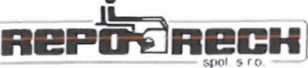 Datum platnosti:	13.3.2019Dodavatel:	REPO-RECK spol. s r.o.Jablůnka 239 756 23 JablůnkaIČ: 47678089, DIČ: CZ47678089 KOS v Ostravě oddíl C vložka 4190 tel: +420571452291, fax: +420571420855 e-mail: hajnv@motomed.cz Internet: www.motomed.czPlatební údaje:	Způsob úhrady:	Bankovním	převodemPožadovaná záloha: 0,00 Kč Úrok:	0Splatnost dní:	30Měna:	CZKOdběratel:	Krajská nemocnice T. Bati, a. sHavlíčkovo nábřeží 600 762 75 ZlínIČ: 27661989, DIČ: CZ27661989Obchodní údaje:Doprava:Podmínky poskytování záručního a pozáručního servisuZáruční a pozáruční servis bude poskytovat autorizovaná servisní organizace (uvést obchodníjméno, sídlo, IČO):Název fy: REPO-RECK spol. s r.o.Sídlo: Jablůnka 239, 756 23 JablůnkaIČ: 47678089/ DIČ: CZ47678089zapsána v Obchodním rejstříku vedeného u KOS v Ostravě, oddíl C, vložka číslo 4190Dodavatel čestně prohlašuje, že:ve formuláři, který předložil ke splnění ohlašovací povinnosti dle § 26 zákona č. 268/2014 Sb. o zdravotnických prostředcích (provedení povinné registrace) je uvedeno, že je registrován jako servisní organizaceinstruktáž o zacházení se zdravotnickými prostředky provádí osoby uvedené v § 61 odst. 2 zákona č. 268/2014 Sb.Doba od nahlášení závady k zahájení opravy (v hodinách): 72Maximální doba provedení opravy od jejího zahájení (ve dnech): 5Náklady na servis:Cena BTK/validace účtujeme v pozáruční době: 1.250,- Kč bez DPH (Cena zahrnuje potřebné náhradní díly k tomuto úkonu) (uchazeč rozepíše ceny dle jednotlivých komponent)Časový interval periodických kontrol: 24 měsíců (vpřípadě, že intervalBTK není u všech komponent stejný, uchazeč jednotlivě rozepíše)Cena servisní hodiny: 350,- Kč bez DPHNáklady na dopravu: 750,- Kč bez DPH (Cena je uvedena jako maximální a může být nižší, pokud technik provádí zákrok zároveň u jiného zákazníka. Dopravné je účtováno pro každou započatou opravu vždy pouze lx a to i při nutnosti více výjezdů ke stejné závadě)Ceny je možné ročně navýšit maximálně o míru inflaceProdávající se zavazuje po dobu záruky zajistit opravu (servis) zařízení do výše uvedené doby od nahlášení závady s tím, že hradí náklady spojené se servisem (práci, materiál, náhradní díly, dopravní a cestovní náklady).Pozáruční servis bude servisní organizací poskytován kupujícímu za podmínky, že kupující nebude v prodlení s úhradou předcházejících faktur vystavených prodávajícím za servis déle než 30 dnů.Pokud kupující nebude v prodlení s úhradou předcházejících faktur a prodávající bude v prodlení s termínem provedení servisu, je kupující oprávněn požadovat po prodávajícím zaplacení smluvní pokuty ve výši 0,2% z pořizovací ceny ZP za každý den prodlení.Pokud kupující bude v prodlení s úhradou předcházejících faktur za servis ZP, který je předmětem této smlouvy déle než 30 dnů, je servisní organizace oprávněna požadovat po kupujícím zaplacení smluvního úroku z prodlení stanovený nařízením vlády z dlužné částky za každý den prodlení.V případě opakovaného nedodržení servisních podmínek uvedených v bodě 3 a 4, je kupující oprávněn požadovat po servisní organizaci částku až ve výši zůstatkové hodnoty přístroje při době odpisu přístroje 10 let. Opakovaným nedodržením se rozumí situace, kdy k nedodržení těchto podmínek došlo více než 3x za období předcházejících 6 kalendářních měsíců. V případě nedodržení servisních podmínek uvedených v bodě 5, je kupující oprávněn požadovat po servisní organizaci částku ve výši zůstatkové hodnoty přístroje při době odpisu přístroje 10 let.Kupující je povinen umožnit prodávajícímu provedení opravy v místě instalace v libovolnou hodinu ve lhůtě pro provedení opravy, kupující je povinen zajistit přesný popis závady před nástupem na provedení opravy, kupující je povinen zajistit možnost převzetí zásilky s náhradním ZP, nebo náhradním dílem v libovolnou hodinu ve lhůtě pro provedení opravy. V případě nesplnění některé z uvedených povinností kupujícího nezbytných pro provedení opravy zaniká kupujícímu jakýkoli sankční nárok na prodávajícího.MOTO medanders bewegenEG-Konformitátserklárung ftir Medizinproduktenach Anhang il der EG-Richtlinie uber Medizinprodukte 93/42/EWG (2007/47/EG)RECK-Teehnik GmbH Et Co. KG Medizintechnik ReckstraBe 1-5, 88422 Betzenweiler, GERMANY Tel. 07374 18-84, Fax 07374 18-80 Email: kontakt@motomed.deMOTOmed viva2, BestNr. 200.003 MOTOmed viva2 stativ, BestNr. 200.012 MOTOmed viva2 light, BestNr. 200.004 MOTOmed viva2 light stativ, BestNr. 200.021 MOTOmed viva2 Parkinson, BestNr. 200.008 MOTOmed letto2, BestNr. 279.003 MOTOmed let to2 - Kinderversion, BestNr. 279.008 MOTOmed let to 2 Beine/Arme-Kinderversion, BestNr 279.0:6 MOTOmed gracile 12, BestNr. 594.003 MOTOmed gracile 12 ATAP, BestNr. 594.003 + 599.000alle (gemáí3 gultiger Preisliste)Ha (nach Regel 9 der Richtlinie 93/42/EWG)JWir erkláren hiermit, dassdie oben genannten Produkte den einschlagigenBestimmungen der Richtlinie 93/42/EWG (2007) Liber Medizinprodukte, Anhang II, Abschnitt 3 entsprechen und wir die alleinige Verantwortung fur die Aussteílung dieser Konformitátserklárung tragen.Diese Konformitátserklárung ist bis zurn 02.08.2018 gultig bzw. bis zur Aussteílung einer revidierten Konřormitátserklárurg nach Ánderung des Produkts.Folgende benannte Stelle war am Konformitátsbewertungsverfahren beteiliyt:DEKRA Certification GmbH HandwerkstraGe 15, 70565 Stuttgart Kennnummer 0124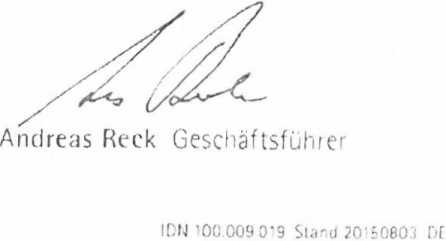 Betzenweiler, den 03.08.2015RSCRMedizintechnikOvěřený překlad z německého jazykaMOTOmed®anders bewegenES prohlášení o shodě pro zdravotnické prostředkypodle Přílohy II směrnice Rady 93/42/EHS (2007/47/ES) o zdravotnických prostředcíchVýrobce.	RECK-Technik GmbH & Co. KG MedizintechnikReckstrafše 1-5, 88422 Betzenweiler, NĚMECKO Tel. 07374 18-84, fax 07374 18-80 E-mail: kontakt@motomed.deNázev produktu:	MOTOmed viva2, objednací číslo 200.003MOTOmed viva2 stativ, objednací číslo 200.012 MOTOmed viva2 light, objednací číslo 200.004 MOTOmed viva2 light stativ, objednací číslo 200.021 MOTOmed viva2 Parkinson, objednací číslo 200.008 MOTOmed letto2, objednací číslo 279.003MOTOmed letto2 - Kinderversion, /dětská verze/, objednací číslo 279.008MOTOmed letto2 Beine/Arme - Kinderversion,/nohy/paže - dětská verze/,objednací číslo 279.016MOTOmed gracilel2, objednací číslo 594.003MOTOmed gracilel2 ATAP, objednací číslo 594.003+599.000Varianty produktu/příslušenství:	všechny (podle platného ceníku)třída lla (podle pravidla 9 směrnice Rady 93/42/EHS)Tímto prohlašujeme, že výše uvedené produkty vyhovují příslušným ustanovením směrnice Rady 93/42/EHS (2007) o zdravotnických prostředcích, Příloha II, bod 3, a že neseme výhradní odpovědnost za vystavení tohoto prohlášení o shodě.Toto prohlášení o shodě je platné do 02.08.2018 resp. do vydání revidovaného prohlášení o shodě po změně produktu.Na procesu posuzování shody se podílel níže uvedený subjekt: DEKRA Certification GmbH Handwerkstrafše 15, 70565 Stuttgart Identifikační číslo: 0124Betzenweiler 03.08.2015(podpis)Andreas Reck, jednatelMedizintechnikIDN 100.009.019, Stav: 20150803 DEJako tlumočník jazyka českého, německého a ruského, jmenovaný rozhodnutím Krajského soudu v Praze ze dne 02.02.1999, č.j. Spr 4117/98, stvrzuji, že překlad souhlasídoslovně s textem připojené listiny.Tlumočnický úkon je zapsán pod poř. číslem 				tlumočnického deníku.Ais vereidigter Úbersetzer und Dolmetscher der tschechischen, deutschen und russischen Sprache, ernannt durch den Bescheid des Bezirksgerichts in Prag vom 02.02.1999, Aktenzeichen Spr. 4117/98, bestátige ich hiermit, daíl die Úbersetzung mit dem beigefugten Dokument wortlich úbereinstimmt.Die Dolmetscherleistung ist im Dolmetschertagebuch unter der OrdnungsnummerG i G />eingetragen.V Praze dne / Prag, den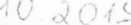 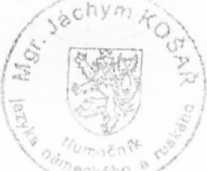 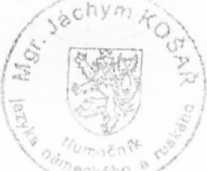 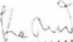 xxxxxxxxxxxxxxxVereidigter Úbersetzer und Dolmetscher der deutschen und russischen SpracheWashingtonova 5, CZ-110 00 Praha 1 Tel.: (+420)222 250 233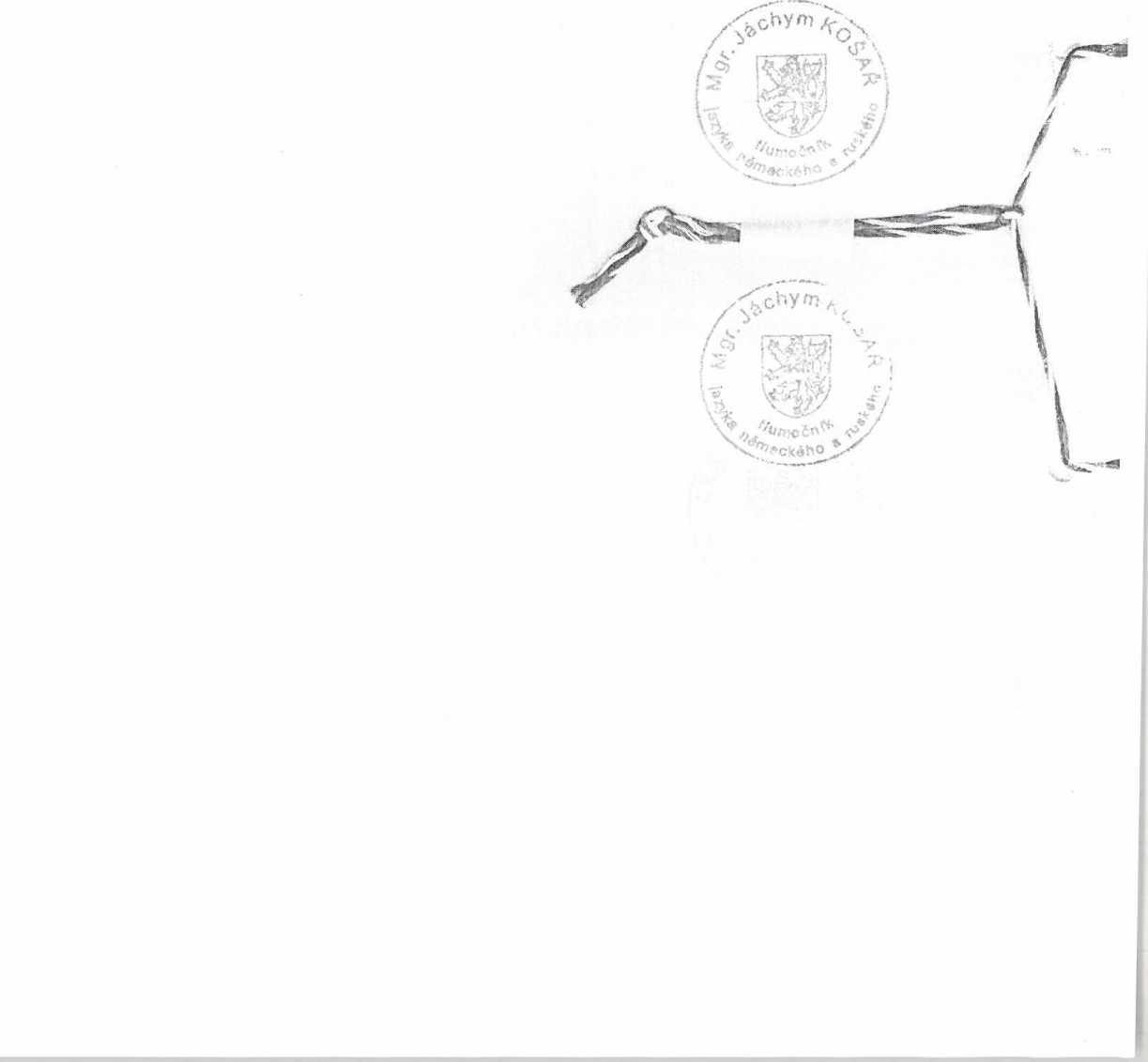 PopisČísloMnožstvíCena za jedn. Cena bez DPHCena za jedn. Cena bez DPHDPHCena celkemMOTOmed® letto2 N/R (nohy/ruce) přístroj pro použiti na lůžku279.0081 Ks182 250,00182 250.00 21%38 272,50220 522,50Chodidlové podložky určené k dezinfekci vč. dezinfikovatelných fixačních pásek (1 pár) - doplatek183.0001 Ks3 024,003 024,00 21%635,043 659.04Lýtková upevněni pro dolní končetiny TrainCare komfort vč.184.0001 Ks21 735,0021 735,00 21%4 564,3526 299,35dezinfikovatelných pásek (1 pár) Rozpínací pojízdné zařízeni160.0001 Ks17 010,0017 010,00 21%3 572,1020 582,10Podložky pro dolní část paží s upevňovací manžetou (1 pár) vč. systému rychlé výměny556.2061 Pár11 151,0011 151,00 21%2 341,7113 492,71Celkem:5 mj235 170,0049 385,70284 555,70Zaokrouhlení:0,30 KčCelkem:284 556,00 Kč